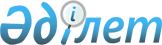 О внесении изменений в решение Кентауского городского маслихата от 29 декабря 2021 года № 109 "О бюджете села Хантаги города Кентау на 2022-2024 годы"
					
			С истёкшим сроком
			
			
		
					Решение Кентауского городского маслихата Туркестанской области от 19 июля 2022 года № 154. Прекращено действие в связи с истечением срока
      РЕШИЛ:
      1. Внести в решение Кентауского городского маслихата "О бюджете села Хантаги города Кентау на 2022-2024 годы" от 29 декабря 2021 года № 109 следующие изменения:
      пункт 1 изложить в новой редакции:
      "1. Утвердить бюджет села Хантаги города Кентау на 2022-2024 годы согласно приложениям 1, 2 и 3 соответственно, в том числе на 2022 год в следующих объемах:
      1) доходы – 71791 тысяч тенге:
      налоговые поступления – 8975 тысяч тенге;
      неналоговые поступления – 154 тысяч тенге;
      поступления от продажи основного капитала – 0;
      поступления трансфертов – 62 662 тысяч тенге;
      2) затраты – 73 606 тысяч тенге;
      3) чистое бюджетное кредитование – 0:
      бюджетные кредиты – 0;
      погашение бюджетных кредитов – 0 ;
      4) сальдо по операциям с финансовыми активами – 0:
      приобретение финансовых активов – 0;
      поступления от продажи финансовых активов государства – 0;
      5) дефицит (профицит) бюджета – - 1815 тысяч тенге;
      6) финансирование дефицита (использование профицита) бюджета – 1815 тысяч тенге:
      поступления займов – 0 тысяч тенге;
      погашение займов –0 тысяч тенге;
      используемые остатки бюджетных средств – 1815 тысяч тенге.".
      2. Приложения 1 указанного решения изложить в новой редакции согласно приложению к настоящему решению.
      3. Настоящее решение вводится в действие с 1 января 2022 года. Бюджет села Хантаги на 2022 год
					© 2012. РГП на ПХВ «Институт законодательства и правовой информации Республики Казахстан» Министерства юстиции Республики Казахстан
				
      Секретарь Кентауского городского маслихата

Т. Балабиев
Приложения
маслихата к решению
Кентауского городского
маслихата № 109
от 29 декабря 2021 годаПриложения
маслихата к решению
Кентауского городского
маслихата № 154
от 19 июля 2022 года
Категория
Класс
Подкласс
Подкласс
Подкласс
Наименование
Сумма (тысяч тенге)
1
2
3
1. Доходы
71 791
1
Налоговые поступления
8 975
04
Hалоги на собственность
8 975
1
Hалоги на имущество
101
3
Земельный налог
501
4
Hалог на транспортные средства
8 375
2
Неналоговые поступления
154
01
Доходы от государственной собственности
154
5
Доходы от аренды имущества, находящегося в государственной собственности
154
4
Поступления трансфертов
62 662
02
Трансферты из вышестоящих органов государственного управления
62 662
3
 Трансферты из районного (города областного значения) бюджета
62 662
Функциональная группа
Функциональная группа
Функциональная группа
Функциональная группа
Функциональная группа
Функциональная группа
Сумма (тысяч тенге)
Функциональная подгруппа
Функциональная подгруппа
Функциональная подгруппа
Функциональная подгруппа
Функциональная подгруппа
Сумма (тысяч тенге)
Администратор бюджетных программ
Администратор бюджетных программ
Администратор бюджетных программ
Администратор бюджетных программ
Сумма (тысяч тенге)
Программа
Программа
Программа
Сумма (тысяч тенге)
1
1
1
1
1
2
3
2. Затраты 
73 606
01
Государственные услуги общего характера
53 679
1
Представительные, исполнительные и другие органы, выполняющие общие функции государственного управления
53 679
124
Аппарат акима города районного значения, села, поселка, сельского округа
53 679
001
Услуги по обеспечению деятельности акима города районного значения, села, поселка, сельского округа
53 679
06
Социальная помощь и социальное обеспечение
5 694
2
Социальная помощь
5 694
124
Аппарат акима города районного значения, села, поселка, сельского округа
5 694
003
Оказание социальной помощи нуждающимся гражданам на дому
5 694
07
Жилищно-коммуналное хозяйство
12 454
3
Благоустройство населенных пунктов
12 454
124
Аппарат акима города районного значения, села, поселка, сельского округа
12 454 
008
Освещение улиц в населенных пунктах
7 910
009
Обеспечение санитарии населенных пунктов
1 340
011
Благоустройство и озеленение населенных пунктов
3 204
08
Культура, спорт, туризм и информационное пространство
574
1
Деятельность в области культуры
426
124
Аппарат акима города районного значения, села, поселка, сельского округа
426
006
Поддержка культурно-досуговой работы на местном уровне
426
2
Спорт
148
124
Аппарат акима города районного значения, села, поселка, сельского округа
148
028
Проведение физкультурно-оздоровительных и спортивных мероприятий на местном уровне
148
12
Транспорт и коммуникации
1 205
1
Автомобильный транспорт
1 205
124
Аппарат акима города районного значения, села, поселка, сельского округа
1 205
013
Обеспечение функционирования автомобильных дорог в городах районного значения, селах, поселках, сельских округах
1 205
3. Чистое бюджетное кредитование
0
Бюджетные кредиты
0
Категория
Категория
Категория
Категория
Категория
Категория
Сумма (тысяч тенге)
Класс
Класс
Класс
Класс
Класс
Сумма (тысяч тенге)
Подкласс
Подкласс
Подкласс
Подкласс
Сумма (тысяч тенге)
Специфика
Специфика
Специфика
Сумма (тысяч тенге)
Погашение бюджетных кредитов
0
5
Погашение бюджетных кредитов
0
01
Погашение бюджетных кредитов
0
1
Погашение бюджетных кредитов, выданных из государственного бюджета
0
4. Сальдо по операциям с финансовыми активами
0
Категория
Категория
Категория
Категория
Категория
Категория
Сумма (тысяч тенге)
Класс
Класс
Класс
Класс
Класс
Сумма (тысяч тенге)
Подкласс
Подкласс
Подкласс
Подкласс
Сумма (тысяч тенге)
Специфика
Специфика
Специфика
Сумма (тысяч тенге)
Приобретение финансовых активов
0
Поступления от продажи финансовых активов государства
0
5.Дефицит (профицит) бюджета
-1 815
6. Финансирование дефицита (использование профицита) бюджета
1 815
Поступления займов
0
Функциональная группа
Функциональная группа
Функциональная группа
Функциональная группа
Функциональная группа
Функциональная группа
Сумма (тысяч тенге)
Функциональная подгруппа
Функциональная подгруппа
Функциональная подгруппа
Функциональная подгруппа
Функциональная подгруппа
Сумма (тысяч тенге)
Администратор бюджетных программ
Администратор бюджетных программ
Администратор бюджетных программ
Администратор бюджетных программ
Сумма (тысяч тенге)
Программа
Программа
Программа
Сумма (тысяч тенге)
Погашение займов
0
Погашение займов
0
Погашение займов
0
Категория
Категория
Категория
Категория
Категория
Категория
Сумма (тысяч тенге)
Класс
Класс
Класс
Класс
Класс
Сумма (тысяч тенге)
Подкласс
Подкласс
Подкласс
Подкласс
Сумма (тысяч тенге)
Специфика
Специфика
Специфика
Сумма (тысяч тенге)
Используемые остатки бюджетных средств
1 815
8
Бюджет қаражатының пайдаланылатын қалдықтары
0
01
Бюджет қаражаты қалдықтары
0